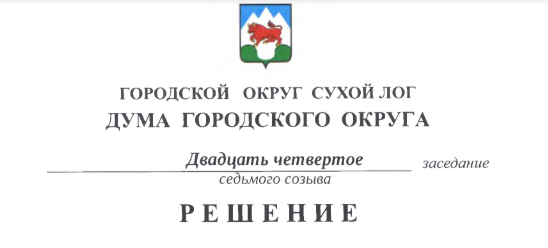 от 30.05.2024                                                                                               № 214-РД О внесении изменения в Генеральный план городского округа Сухой Лог, утвержденный решением Думы городского округа от 09.02.2012 № 438-РД	На основании части 16, 18 статьи 24 Градостроительного кодекса Российской Федерации, статьи 23 Устава городского округа Сухой Лог, постановления Администрации городского округа Сухой Лог от 21.05.2024          № 721-ПА «Об утверждении результатов публичных слушаний по проекту внесения изменений в Генеральный план городского округа Сухой Лог», учитывая Протокол публичных слушаний от 07.05.2024, Дума городского округаРЕШИЛА:Внести в приложение к решению Думы городского округа от 09.02.2012 № 438-РД «Об утверждении Генерального плана городского округа Сухой Лог» с изменениями и дополнениями, внесенными решениями Думы городского округа от 21.08.2014 № 260-РД, от 21.01.2016 № 406-РД, от 23.06.2016 № 455-РД, от 30.11.2017 № 31-РД, от 31.10.2019 № 212-РД, от 26.12.2019 № 241-РД, от 25.06.2020 № 286-РД, от 25.02.2021 № 347-РД, от 28.04.2022 № 478-РД, от 28.03.2024 №193-РД, следующие изменения:изложить следующие документы в новой редакции:Положение о территориальном планировании;Материалы по обоснованию в текстовой форме;Карта границ населенных пунктов поселок Алтынай;Карта границ населенных пунктов деревня Брусяна;Карта границ населенных пунктов деревня Глядены;Карта границ населенных пунктов поселок Глядены-Санаторий;Карта границ населенных пунктов деревня Заимка;Карта границ населенных пунктов село. Знаменское;Карта границ населенных пунктов поселок Золоторуда;Карта границ населенных пунктов деревня Казанка;Карта границ населенных пунктов поселок Квартал 233;Карта границ населенных пунктов село Курьи;Карта границ населенных пунктов деревня Малый Таушкан;Карта границ населенных пунктов село Маханово;Карта границ населенных пунктов деревня Мельничная;Карта границ населенных пунктов деревня Мокрая;Карта границ населенных пунктов село Новопышминское;Карта границ населенных пунктов поселок Рефт;Карта границ населенных пунктов село Рудянское;Карта границ населенных пунктов село Светлое;Карта границ населенных пунктов деревня Сергуловка;Карта границ населенных пунктов село Талица;Карта границ населенных пунктов село Таушканское;Карта границ населенных пунктов село Филатовское;Карта границ населенных пунктов поселок Черемшанка;Карта границ населенных пунктов деревня Шата;Карта границ населенных пунктов г. Сухой Лог;Карта границ населенных пунктов ГО Сухой Лог;Карта планируемого размещения объектов местного значения поселок Алтынай;Карта планируемого размещения объектов местного значения деревня Боровки;Карта планируемого размещения объектов местного значения деревня Брусяна;Карта планируемого размещения объектов местного значения деревня Глядены;Карта планируемого размещения объектов местного значения поселок Глядены-Санаторий;Карта планируемого размещения объектов местного значения деревня Заимка;Карта планируемого размещения объектов местного значения село Знаменское;Карта планируемого размещения объектов местного значения поселок Золоторуда;Карта планируемого размещения объектов местного значения деревня Казанка;Карта планируемого размещения объектов местного значения поселок Квартал 233;Карта планируемого размещения объектов местного значения село Курьи;Карта планируемого размещения объектов местного значения деревня Малый Таушкан;Карта планируемого размещения объектов местного значения село Маханово;Карта планируемого размещения объектов местного значения деревня Мельничная;Карта планируемого размещения объектов местного значения деревня Мокрая;Карта планируемого размещения объектов местного значения село Новопышминское;Карта планируемого размещения объектов местного значения поселок Рефт;Карта планируемого размещения объектов местного значения село Рудянское;Карта планируемого размещения объектов местного значения село Светлое;Карта планируемого размещения объектов местного значения деревня Сергуловка;Карта планируемого размещения объектов местного значения село Талица;Карта планируемого размещения объектов местного значения село Таушканское;Карта планируемого размещения объектов местного значения село Филатовское;Карта планируемого размещения объектов местного значения поселок Черемшанка;Карта планируемого размещения объектов местного значения деревня Шата;Карта планируемого размещения объектов местного значения г. Сухой Лог;Карта планируемого размещения объектов местного значения ГО Сухой Лог;Карта функциональных зон поселок Алтынай;Карта функциональных зон деревня Боровки;Карта функциональных зон деревня Брусяна;Карта функциональных зон деревня Глядены;Карта функциональных зон поселок Глядены-Санаторий;Карта функциональных зон деревня Заимка;Карта функциональных зон село Знаменское;Карта функциональных зон поселок Золоторуда;Карта функциональных зон деревня Казанка;Карта функциональных зон поселок Квартал 233;Карта функциональных зон село Курьи;Карта функциональных зон деревня Малый Таушкан;Карта функциональных зон село Маханово;Карта функциональных зон деревня Мельничная;Карта функциональных зон деревня Мокрая;Карта функциональных зон село Новопышминское;Карта функциональных зон поселок Рефт;Карта функциональных зон село Рудянское;Карта функциональных зон село Светлое;Карта функциональных зон деревня Сергуловка;Карта функциональных зон село Талица;Карта функциональных зон село Таушканское;Карта функциональных зон село Филатовское;Карта функциональных зон поселок Черемшанка;Карта функциональных зон деревня Шата;Карта функциональных зон город Сухой Лог;Карта функциональных зон ГО Сухой Лог;Карта границ населенных пунктов, существующих и строящихся объектов местного значения поселок Алтынай;Карта границ населенных пунктов, существующих и строящихся объектов местного значения деревня Боровки;Карта границ населенных пунктов, существующих и строящихся объектов местного значения деревня Брусяна;Карта границ населенных пунктов, существующих и строящихся объектов местного значения деревня Глядены;Карта границ населенных пунктов, существующих и строящихся объектов местного значения поселок Глядены-Санаторий;Карта границ населенных пунктов, существующих и строящихся объектов местного значения деревня Заимка;Карта границ населенных пунктов, существующих и строящихся объектов местного значения село Знаменское;Карта границ населенных пунктов, существующих и строящихся объектов местного значения поселок Золоторуда;Карта границ населенных пунктов, существующих и строящихся объектов местного значения деревня Казанка;Карта границ населенных пунктов, существующих и строящихся объектов местного значения поселок Квартал 233;Карта границ населенных пунктов, существующих и строящихся объектов местного значения село Курьи;Карта границ населенных пунктов, существующих и строящихся объектов местного значения деревня Малый Таушкан;Карта границ населенных пунктов, существующих и строящихся объектов местного значения село Маханово;Карта границ населенных пунктов, существующих и строящихся объектов местного значения деревня Мельничная;Карта границ населенных пунктов, существующих и строящихся объектов местного значения деревня Мокрая;Карта границ населенных пунктов, существующих и строящихся объектов местного значения село Новопышминское;Карта границ населенных пунктов, существующих и строящихся объектов местного значения поселок Рефт;Карта границ населенных пунктов, существующих и строящихся объектов местного значения село Рудянское;Карта границ населенных пунктов, существующих и строящихся объектов местного значения село Светлое;Карта границ населенных пунктов, существующих и строящихся объектов местного значения деревня Сергуловка;Карта границ населенных пунктов, существующих и строящихся объектов местного значения село Талица;Карта границ населенных пунктов, существующих и строящихся объектов местного значения село Таушканское;Карта границ населенных пунктов, существующих и строящихся объектов местного значения село Филатовское;Карта границ населенных пунктов, существующих и строящихся объектов местного значения поселок Черемшанка;Карта границ населенных пунктов, существующих и строящихся объектов местного значения деревня Шата;Карта границ населенных пунктов, существующих и строящихся объектов местного значения город Сухой Лог;Карта границ населенных пунктов, существующих и строящихся объектов местного значения ГО Сухой Лог;Карта зон с особыми условиями использования территорий, иных зон и территорий ГО Сухой Лог;Карта территорий, подверженных риску возникновения чрезвычайных ситуаций ГО Сухой Лог (прилагаются);следующие документы исключить:Карта зон с особыми условиями использования территорий, иных зон и территорий поселок Алтынай;Карта зон с особыми условиями использования территорий, иных зон и территорий деревня Боровки;Карта зон с особыми условиями использования территорий, иных зон и территорий деревня Брусяна;Карта зон с особыми условиями использования территорий, иных зон и территорий деревня Глядены;Карта зон с особыми условиями использования территорий, иных зон и территорий поселок Глядены-Санаторий;Карта зон с особыми условиями использования территорий, иных зон и территорий деревня Заимка;Карта зон с особыми условиями использования территорий, иных зон и территорий село Знаменское;Карта зон с особыми условиями использования территорий, иных зон и территорий поселок Золоторуда;Карта зон с особыми условиями использования территорий, иных зон и территорий деревня Казанка;Карта зон с особыми условиями использования территорий, иных зон и территорий поселок Квартал 233;Карта зон с особыми условиями использования территорий, иных зон и территорий село Курьи;Карта зон с особыми условиями использования территорий, иных зон и территорий деревня Малый Таушкан;Карта зон с особыми условиями использования территорий, иных зон и территорий село Маханово;Карта зон с особыми условиями использования территорий, иных зон и территорий деревня Мельничная;Карта зон с особыми условиями использования территорий, иных зон и территорий деревня Мокрая;Карта зон с особыми условиями использования территорий, иных зон и территорий село Новопышминское;Карта зон с особыми условиями использования территорий, иных зон и территорий поселок Рефт;Карта зон с особыми условиями использования территорий, иных зон и территорий село Рудянское;Карта зон с особыми условиями использования территорий, иных зон и территорий село Светлое;Карта зон с особыми условиями использования территорий, иных зон и территорий деревня Сергуловка;Карта зон с особыми условиями использования территорий, иных зон и территорий село Талица;Карта зон с особыми условиями использования территорий, иных зон и территорий село Таушканское;Карта зон с особыми условиями использования территорий, иных зон и территорий село Филатовское;Карта зон с особыми условиями использования территорий, иных зон и территорий поселок Черемшанка;Карта зон с особыми условиями использования территорий, иных зон и территорий деревня Шата;Карта зон с особыми условиями использования территорий, иных зон и территорий город Сухой Лог;Карта территорий, подверженных риску возникновения чрезвычайных ситуаций поселок Алтынай;Карта территорий, подверженных риску возникновения чрезвычайных ситуаций деревня Боровки;Карта территорий, подверженных риску возникновения чрезвычайных ситуаций деревня Брусяна;Карта территорий, подверженных риску возникновения чрезвычайных ситуаций деревня Глядены;Карта территорий, подверженных риску возникновения чрезвычайных ситуаций поселок Глядены-Санаторий;Карта территорий, подверженных риску возникновения чрезвычайных ситуаций деревня Заимка;Карта территорий, подверженных риску возникновения чрезвычайных ситуаций село Знаменское;Карта территорий, подверженных риску возникновения чрезвычайных ситуаций поселок Золоторуда;Карта территорий, подверженных риску возникновения чрезвычайных ситуаций деревня Казанка;Карта территорий, подверженных риску возникновения чрезвычайных ситуаций поселок Квартал 233;Карта территорий, подверженных риску возникновения чрезвычайных ситуаций село Курьи;Карта территорий, подверженных риску возникновения чрезвычайных ситуаций деревня Малый Таушкан;Карта территорий, подверженных риску возникновения чрезвычайных ситуаций село Маханово;Карта территорий, подверженных риску возникновения чрезвычайных ситуаций деревня Мельничная;Карта территорий, подверженных риску возникновения чрезвычайных ситуаций деревня Мокрая;Карта территорий, подверженных риску возникновения чрезвычайных ситуаций село Новопышминское;Карта территорий, подверженных риску возникновения чрезвычайных ситуаций поселок Рефт;Карта территорий, подверженных риску возникновения чрезвычайных ситуаций село Рудянское;Карта территорий, подверженных риску возникновения чрезвычайных ситуаций село Светлое;Карта территорий, подверженных риску возникновения чрезвычайных ситуаций деревня Сергуловка;Карта территорий, подверженных риску возникновения чрезвычайных ситуаций село Талица;Карта территорий, подверженных риску возникновения чрезвычайных ситуаций село Таушканское;Карта территорий, подверженных риску возникновения чрезвычайных ситуаций село Филатовское;Карта территорий, подверженных риску возникновения чрезвычайных ситуаций поселок Черемшанка;Карта территорий, подверженных риску возникновения чрезвычайных ситуаций деревня Шата;Карта территорий, подверженных риску возникновения чрезвычайных ситуаций город Сухой Лог.2. Настоящее решение опубликовать в газете «Знамя Победы» и на официальном сайте городского округа Сухой Лог в сети «Интернет».3. Контроль исполнения настоящего решения возложить на комиссию по землепользованию, городскому хозяйству и охране окружающей среды (Ю.С. Казанцева).Председатель Думы городского округа					                        Е.Г. БыковГлава городского округа				                                 Р.Р. Мингалимов